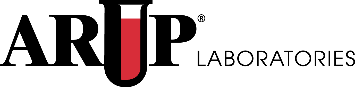 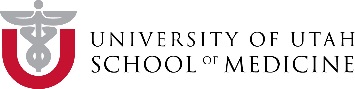 Proposed Immunoperoxidase Research Studies(Return to Sheryl Tripp for approval by the medical director)Title of Project: Investigators:  Brief outline of what will be studied, (purpose of project):Estimated number of blocks submitted: List antibodies requested for project: (Development cost for tests not available will be added to the cost of the project)Who will be responsible for collecting appropriate blocks & controls: Who will be responsible for interpretation / evaluation of stains (is a pathologist needed to assist in interpretation and evaluation of stains): Grant or funding source to pay for materials (List ARUP account number):IRB number (REQUIRED FOR HUMAN SAMPLES): List species of tissue: Human /Xenograft  /Other (list species) Estimated project completion date: (Once target date is reached, project will be reassessed)Comments: (Please list contact information: name, phone number and email address.)Billing Address/email address: (REQUIRED TO SEND INVOICE)Approved: ___________________________   Date: ________________________Completion Date: ____________________________ACKNOWLEDGMENT STATEMENTThe research and development section of Hematopathology would ask that all investigators include an acknowledgment statement crediting the ARUP Research Institute and staff in all publications and submit the publication information to trippsr@aruplab.com.